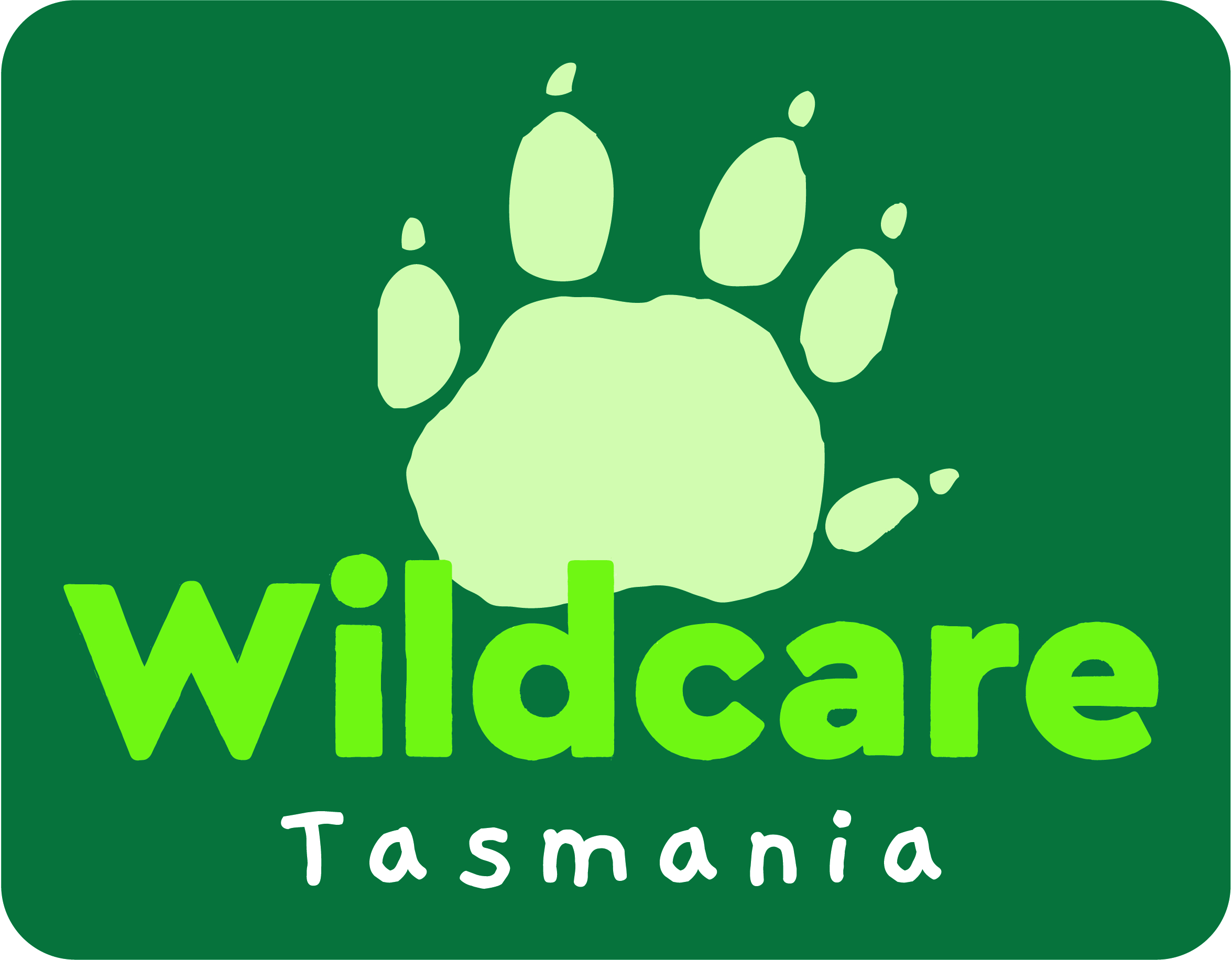 Hazard IdentificationUse this form to document the physical hazards specific to the location of an activity that is authorised and under the control of WILDCARE Tasmania. These hazards may present a risk of injury to anyone who is present on the site.This form is to be completed by WILDCARE Tasmania groups that undertake an event independently, that is not being conducted in partnership with a government Agency. This might include activities such as information stalls at festivals, injured wildlife recovery, fundraising events. It is essential that volunteers participating in the activity are briefed on the identified hazards at the location and the actions to be taken to mitigate the risk associated with that hazard, before undertaking the activity.This form should be accompanied by;1.	Emergency Response Plan Form,2.	Medical Disclosure Form for each volunteer (if identified as necessary during your planning),3.	Minimum Safety Guides relevant to the activity (with risk level assessed).Forms and Minimum Safety Guides are available in the Members Area of  www.wildcaretas.org.au (Click on Members > Login > Files)NOTE: If a non-WILDCARE Tasmania group or a government Agency is leading the event then they have responsibility for safety planning. WILDCARE Tasmania suggests that in such cases the lead group should hold Public Liability and Volunteer Accident Insurances.Use this form to document the physical hazards specific to the location of an activity that is authorised and under the control of WILDCARE Tasmania. These hazards may present a risk of injury to anyone who is present on the site.This form is to be completed by WILDCARE Tasmania groups that undertake an event independently, that is not being conducted in partnership with a government Agency. This might include activities such as information stalls at festivals, injured wildlife recovery, fundraising events. It is essential that volunteers participating in the activity are briefed on the identified hazards at the location and the actions to be taken to mitigate the risk associated with that hazard, before undertaking the activity.This form should be accompanied by;1.	Emergency Response Plan Form,2.	Medical Disclosure Form for each volunteer (if identified as necessary during your planning),3.	Minimum Safety Guides relevant to the activity (with risk level assessed).Forms and Minimum Safety Guides are available in the Members Area of  www.wildcaretas.org.au (Click on Members > Login > Files)NOTE: If a non-WILDCARE Tasmania group or a government Agency is leading the event then they have responsibility for safety planning. WILDCARE Tasmania suggests that in such cases the lead group should hold Public Liability and Volunteer Accident Insurances.Name of authorising group: (must be a WILDCARE Group/Branch)Name of authorising group: (must be a WILDCARE Group/Branch)Event/Activity:Event/Activity:Location:Date:HAZARD / RISKACTIONS TO BE UNDERTAKEN TO MITIGATE RISKEg: electrical power cords across walkwaysHighlighted and covered by black and yellow hazard tape.HAZARD / RISKACTIONS TO BE UNDERTAKEN TO MITIGATE RISKEg: fencing wire on groundCaution when moving on site. Tag with Hi Vis tape.